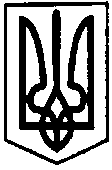 ПРОЕКТПЕРВОЗВАНІВСЬКА СІЛЬСЬКА РАДАКРОПИВНИЦЬКОГО РАЙОНУ  КІРОВОГРАДСЬКОЇ ОБЛАСТІЧОТИРНАДЦЯТА СЕСІЯ ВОСЬМОГО  СКЛИКАННЯ РІШЕННЯвід  «__» ______ 2019 року                                                                                № с. ПервозванівкаПро затвердження Програми підтримки індивідуального житлового будівництва на селі «Власний дім» на 2019 – 2020 роки Відповідно до Указу Президента України від 27 березня 1998 року № 222 «Про заходи щодо підтримки індивідуального житлового будівництва на селі», постанови Кабінету Міністрів України від 22 квітня 1997 року № 376 «Про заходи щодо підтримки індивідуального житлового будівництва на селі» та постанови Кабінету Міністрів України від 3 серпня 1998 року № 1211 «Про затвердження Положення про порядок формування і використання коштів фондів підтримки індивідуального житлового будівництва на селі», а також відповідно до статті 26 Закону України «Про місцеве самоврядування в Україні», сільська рада ВИРІШИЛА:1.Затвердити програму підтримки індивідуального житлового будівництва на селі «Власний дім» на 2019-2020 роки (далі - Програма) (додається). 2. Передбачити під час формування показників сільського бюджету на 2019 -2020 роки видатки на реалізацію цієї Програми. 3.Контроль за виконанням даного рішення покласти на постійні комісії сільської ради: з питань бюджету, фінансів, фінансово-економічного розвитку, інвестиційної політики, законності, діяльності ради, депутатської етики та регламенту; з питань комунальної власності, промисловості, будівництва, транспорту, енергетики, зв’язку, сфери послуг та житлово-комунального господарства; з питань земельних відносин, екології, містобудування та використання природних ресурсів. Сільський голова                                                                                  П. МУДРАК